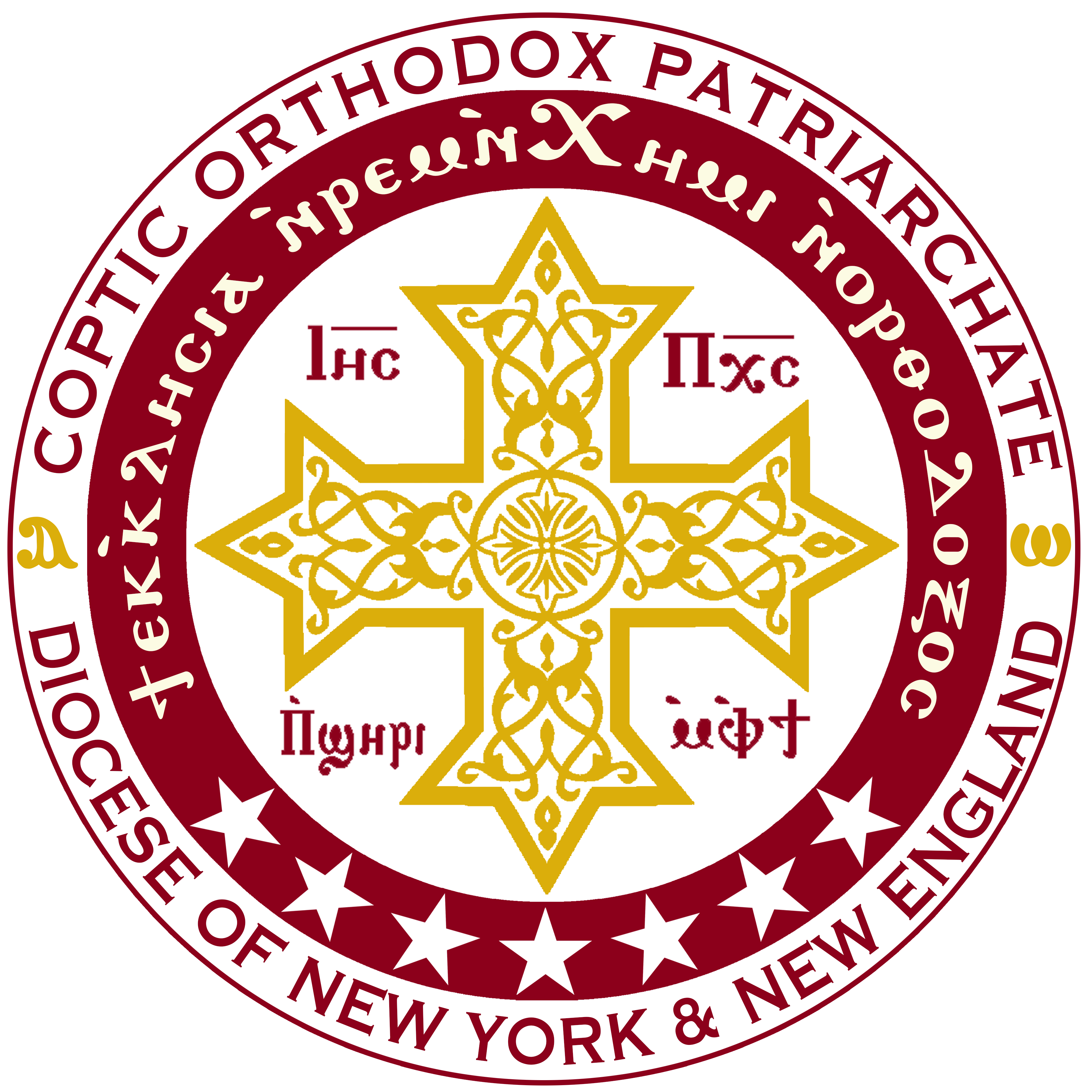   Under the Auspices of H.G. Bishop David       Bishop of the Coptic Orthodox Diocese of New York & New England" Plug Into the POWER "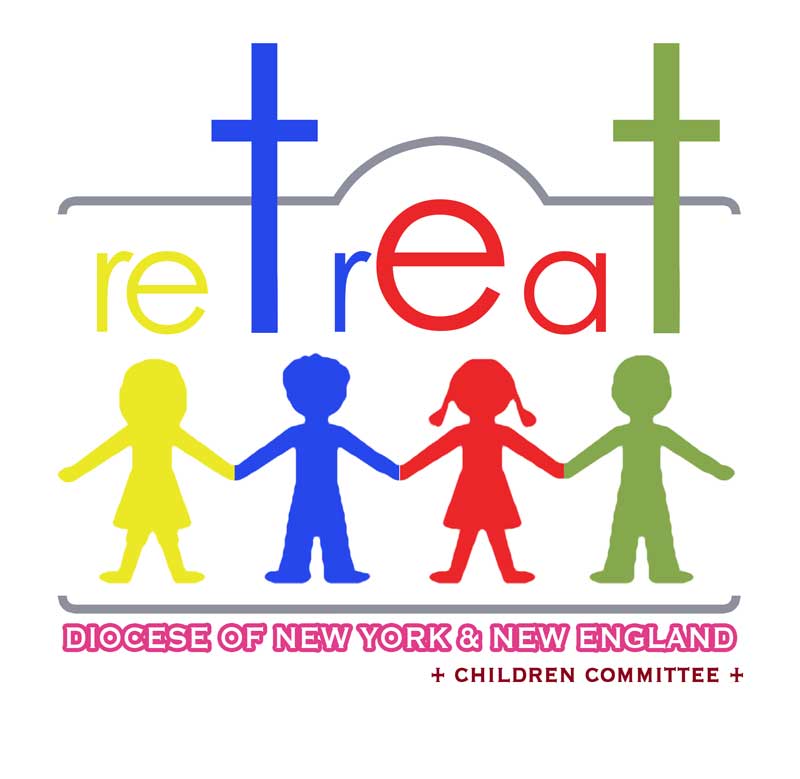 Grades 3, 4 & 5 Friday, Saturday and Sunday June 12th, 13th and 14th, 2015Place: Spruce Lake RetreatAddress: 5389 Route 447, CanadensisPA, 18325Early registration $100If paid by: Feb 22nd , 2015Or $125 afterDEADLINE: June 1ST 2015The children will learn about the POWER of the HOLY SPIRIT.Through the use of an acrostic of the word POWER "P" prayer (II Corinthians 9:8); help "O" others in times of need (II Corinthians 1:3-5); being in God's "W" word (Hebrews 4:12);  "E" equipped (Ephesians 2:10); "R" respond (Nehemiah 1:4-11 & II Corinthians 4:18-21). Workshop of POWER, fun games, crafts, indoors/outdoors sports, music, skits, toasting Marshmallows over a campfire, and great foodRegistration/Forms are online www.NYNEcopts.org/ECCC